
Akadémiaújtelep  Felsőrákosi-rétek (9. állomás)  51. sz. határkő  Bökényföldi út  Naplás-tó (Cinkotai kiserdő)  Vasúti híd / Rákos-patak Akadémiaújtelep, Darling Söröző  Bélatelepi út  Városi-erdő, labdarúgó pálya  Akadémiaújtelep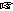  Akadémiaújtelep, Bor-is Falatozó (Budapest, XVII. kerület, 525. tér)
 7:00-9:00 óra  1800 Ft  24,9 km  151 m  6,5 óra  40,4  D26/6,5  27,2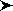 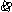 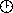 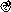 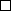 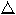 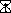 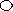 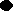 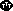 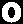 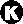 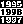 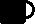 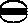 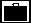 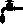 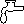 Nevezési díj előnevezésnél 1300 Ft, helyszíni nevezésnél +500 Ft díjat számítunk fel! Kérünk, hogy regisztrálj elő a túra oldalán!
Akadémiaújtelep  Felsőrákosi-rétek (9. állomás)  51. sz. határkő  Bökényföldi út  Naplás-tó (Cinkotai kiserdő)  Vasúti híd / Rákos-patak Akadémiaújtelep Akadémiaújtelep, Bor-is Falatozó (Budapest, XVII. kerület, 525. tér)
 7:00-10:00 óra  1600 Ft  14,7 km  125 m  4,5 óra  24,5  E15/5  16,6Nevezési díj előnevezésnél 1100 Ft, helyszíni nevezésnél +500 Ft díjat számítunk fel! Kérünk, hogy regisztrálj elő a túra oldalán!
Akadémiaújtelep  Bélatelepi út  Városi-erdő, labdarúgó pálya  Akadémiaújtelep Akadémiaújtelep, Bor-is Falatozó (Budapest, XVII. kerület, 525. tér)
 8:00-10:00 óra  1500 Ft  10,3 km  25 m  4 óra  E10/4  10,7Nevezési díj előnevezésnél 1000 Ft, helyszíni nevezésnél +500 Ft díjat számítunk fel! Kérünk, hogy regisztrálj elő a túra oldalán! 

Minden távhoz: Figyelem! Rajt-célhely változás! A vasárnapi Rákosborzasztó túra rajt- cél helye megváltozott, 400 méterrel arrébb került! Az új helyszín: az 525. téren, a Bor-is Falatozó! Várunk Benneteket szeretettel!

A helyszíni nevezés esetén + 500 Ft díjat számolunk fel! Kérünk, hogy regisztrálj elő a túra oldalán! A túrára előnevezni a www.pestkornyekiturak.hu honlapon lehet. Az előnevezés határideje: november 10. éjfél!
A nevezési díjból 100 Ft/fő kedvezmény: MTSZ, TTT, Magyar Turista Kártya, 15 fő feletti iskolás csoportoknak.

A rajt helyszíne megközelíthető az Örs Vezér teréről induló 161-es, Kőbánya-Kispest M felől a 68-as, a 202E jelzésű, valamint a Kőbánya alsó vá.-tól induló 162/162A jelzésű BKK járatokkal, melyekről az Akadémiaújtelep, 525. tér megállónál kell leszállni.
Térkép: A rendezői honlapon színes térkép letölthető.
A túra a Budapest Kupa része.Letöltések száma: 5147. Módosítva: 2017.11.09Ez a kiírás a TTT oldalának másolata és a TTT engedélyével készült.A túra kiírása a TTT honlapon: http://www.teljesitmenyturazoktarsasaga.hu/tura?id=8153 Túrabeszámolók